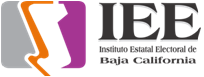 DEPARTAMENTO DE ADMINISTRACIONOFICIO No. DA/801/2016  					                   Mexicali, B.C., a 4 de julio de 2016.LIC. MARIO EDUARDO MALO PAYANTITULAR EJECUTIVO DE LA UNIDADDE TRANSPARENCIAP R E S E N T E.-Con base en las atribuciones que me confiere el Artículo 63 de la Ley Electoral del Estado de Baja California, y en respuesta a su oficio No. UTIEEBC/728/2016, el cual se deriva de la solicitud con folio 00084016, me permito informarle lo siguiente:“Solicito los tres contratos de servicios que tengan los montos totales más grandes, celebrados durante 2016.” RESPUESTA:Sin otro particular por el momento,Atentamente“Por la Autonomía e IndependenciaDe los Organismos Electorales”LCP. EDUARDO GUMARO ROSAS RUIZTITULAR EJECUTIVO DEL DEPARTAMENTODE ADMINISTRACIONc.c.p. Archivo.CONCEPTOPROVEEDORIMPORTE CON I.V.A.PROGRAMA DE RESULTADOS ELECTORALES PRELIMINARES (PREP)PODERNET, S.A. DE C.V.$11’600,000.00SERVICIO DE IMPRESIÓN DE MATERIAL DIDACTICO PARA EL PROCESO ELECTORAL 2015-2016DIGRAMEX, S.A. DE C.V.$2’171,796.73SERVICIO DE IMPRESIÓN DE MATERIAL DIDACTICO PARA EL PROCESO ELECTORAL 2015-2016CORPORATIVO ZEG, S.A. DE C.V.$1’768,619.52